здорового образа жизни и санитарной культуры;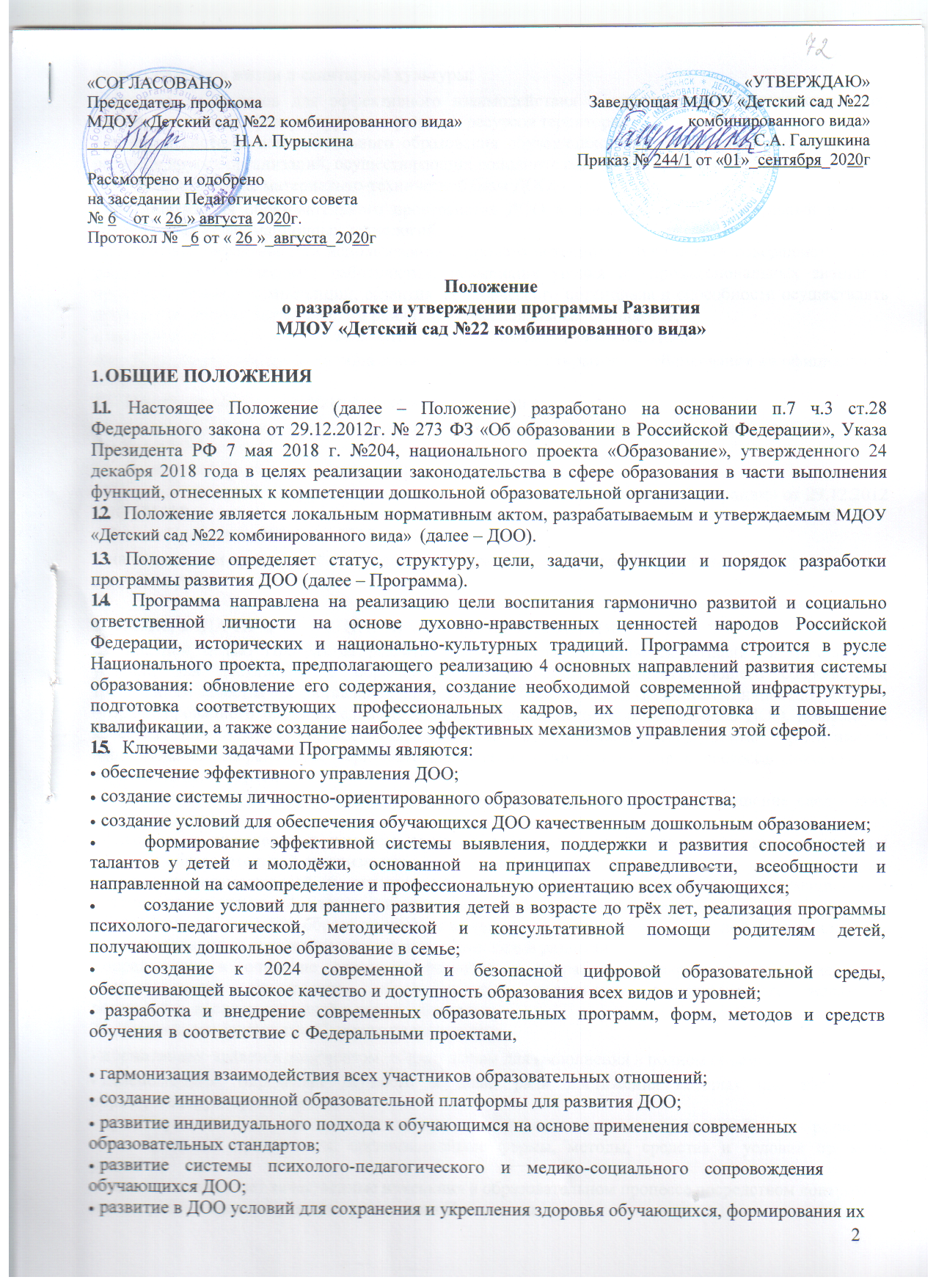 создание механизмов для эффективного взаимодействия и использования интеллектуальных, социокультурных и физкультурно-спортивных ресурсов территории.развитие системы дополнительного образования обучающихся за счет собственных ресурсов и ресурсов других организаций, осуществляющих дополнительное образование;совершенствование материально-технической базы ДОО;информатизация образовательного пространства ДОО и внедрение в образовательный процесс современных информационных технологий;повышение эффективности использования кадрового потенциала ДОО за счет совершенствования работы с педагогическими работниками, повышения уровня их профессиональных знаний и профессиональных компетенций, развития их творческого потенциала и способности осуществлять профессиональную деятельность в рамках Профессиональных стандартов;повышение общественной значимости и профессионального имиджа ДОО.Программа доводится до общественности путем ее открытого опубликования на официальном сайте ДОО.Настоящее Положение разработано в соответствии с:Конвенцией о правах ребенка, принятой резолюцией 44/25 Генеральной Ассамблеи ООН  от 20 ноября 1989 года;Конституцией Российской Федерации;Пункта 7 ч.3 ст.28 Федерального закона «Об образовании в Российской Федерации» от 29.12.2012 г. № 273-ФЗ;Указом Президента РФ 7 мая 2018 г. №204,национальным проектом «Образование», утвержденного 24 декабря 2018 года;Уставом ДОО.ЦЕЛИ, ЗАДАЧИ И ФУНКЦИИ ПРОГРАММЫ РАЗВИТИЯГлавной целью Программы развития (далее-программа) является создание и обеспечение условий для достижения в образовательной организации соответствующего современным требованиям качества предоставления образовательных услуг, создание системы личностно– ориентированного образовательного процесса дошкольного образовательного ДОО, повышения качества дошкольного образования, развитие обучающихся, посредством эффективного использования современных образовательных технологий и всех видов ресурсов дошкольного образовательного ДОО.Главная цель Программы при ее реализации в ДОО достигается через решение следующих основных задач:фиксация и включение в контекст внешней среды существующего состояния и перспектив развития образовательной организации;выявление возможностей и ограничений, угроз и рисков, достижений и инновационного потенциала исполнителей, а также существующих проблем и недостатков;определение и описание образа желаемого будущего состояния образовательной организации для формулирования ее стратегических и тактических целей развития;определение и описание стратегии развития и разработка конкретного плана действий образовательной организации, обеспечивающих достижение спланированных желаемых результатов, достижения целей и реализация задач;Основными функциями Программы являются:нормативная: является документом, обязательным для выполнения в полном объеме;целеполагания: определяет ценности и цели, ради достижения которых она введена в образовательную организацию;процессуальная: определяет логическую последовательность мероприятий по развитию образовательной организации; организационные формы, методы, средства и условия процесса развития;оценочная: выявляет качественные изменения в образовательном процессе посредством контроля и мониторинга хода и результатов реализации Программы.СТРУКТУРА И СОДЕРЖАНИЕ ПРОГРАММЫСтруктура Программы определяется ДОО самостоятельно.Структура Программы определяется в период ее разработки с учетом мнения участников образовательных отношений и Педагогического совета образовательной организацией по результатам. Программа должна включать в себя следующие разделы:ВведениеПояснительная запискаИнформационно - аналитическая справка (общие сведения о ДОО; информация об эффективности работы ДОО; кадровое обеспечение образовательного процесса; обеспечение доступности качественного образования; организация эффективной физкультурно-оздоровительной и коррекционно-развивающей работы; создание условий для сохранения здоровья детей; обеспечение комплексной безопасности и охраны труда; создание системы государственного общественного управления; обеспечение высокого качества образовательного процесса; SWOT – анализ потенциала развития ДОО; механизм реализации Программы).Концепция Программы развития.Паспорт Программы развития (название Программы; участники Программы; основания для разработки Программы назначение Программы; цели Программы; направления Программы; задачи Программы; ожидаемые результаты Программы; система организации контроля информационной открытости реализации Программы; объем и источники финансирования; сроки и этапы реализации Программы).Основные мероприятия по реализации Программы развития (управление качеством образования; программное обеспечение, методики, технологии; информатизация дошкольного образования; поддержка способных и одаренных детей и педагогов; укрепление материально-технической базы ДОО; обеспечение здоровьесбережения обучающихся; кадровая политика; государственно-общественное управление; обеспечение взаимодействия с социальными партнерами; приложение: проекты Программы развития).Содержание Программы должно:отражать современные тенденции развития страны в целом и образования, в частности;иметь инновационный характер;учитывать региональную специфику, традиции развития образования;быть преемственным предыдущей Программе;обеспечивать решение задач в ходе мероприятий по разработке Программы;отвечать специфике, традициям образовательной организации и запросам участников образовательных отношений.ПОРЯДОК РАЗРАБОТКИ, УТВЕРЖДЕНИЯ И ВНЕСЕНИЯ ИЗМЕНЕНИЯ И (ИЛИ) ДОПОЛНЕНИЙ В ПРОГРАММУПорядок разработки Программы включает следующее.Основанием разработки Программы является решение Общего собрания работников ДОО на основании окончания срока реализации предыдущей Программы после следующих процедур:представление отчета на заседании Общего собрания работников о результатах реализации Программы за 5 лет;принятие решения по итогам отчета о достижении / не достижении целевых показателей Программы; реализации мероприятий Программы /проектов/ подпроектов;разработка новой Программы развития ДОО на срок 5 лет;закрепление решения приказом по ДОО, который определяет, в т. ч. ответственного за разработку Программы и состав рабочей группы;в обсуждении отчета о выполнении Программы и ее разработке принимают участие органы государственно-общественного управления (в соответствии со своей компетенцией) – Педагогический совет, Общее собрание работников.После издания приказа о начале разработки Программы, ответственность за ее разработку возлагается на ответственного за разработку Программы, который определяет график работы, исполнителей и т. п.Порядок утверждения Программы предполагает следующие этапы.Программа принимается Общим собранием работников ДОО после согласования с Учредителем, подписывается руководителем ДОО на основании приказа.4.4.2. Утверждение программы предполагает следующий порядок:Программа обсуждается, рассматривается на заседаниях Общего собрания работников ДОО, по итогам которого принимается соответствующее решение;проект Программы направляется на согласование Учредителю;Учредитель оценивает обоснованность представленной Программы на предмет соответствия приоритетам образовательной политики, направлениям социально- экономического развития Российской Федерации, субъекта Российской Федерации, муниципального образования и иным приоритетам государственной политики в сфере образования;согласование Программы с Учредителем проводится согласно порядку, установленным настоящим Положением;после процедуры согласования Программы с Учредителем, документ рассматривается и с учетом замечаний принимается и утверждается приказом заведующего ДОО.Порядок внесения изменений и (или) дополнений в Программу включает следующее.Основанием для внесения изменений и (или) дополнений могут быть:результаты мониторинга реализации мероприятий, оценки эффективности и достижения целевых индикаторов и показателей;невыполнение мероприятий Программы;выход стратегических документов на федеральном, региональном, муниципальном уровне;потеря актуальности отдельных мероприятий, проектов Программы.Все изменения и (или) дополнения, вносимые в Программу должны соответствовать требованиям, предусмотренным настоящим Положением и закреплены приказом по образовательной организации «О внесении изменений и (или) дополнений в Программу развития ДОО».Программа развития, разработанная согласно настоящему Положению, является собственностью ДОО.ПОРЯДОК ПРОВЕДЕНИЯ МОНИТОРИНГА РЕЗУЛЬТАТОВ РЕАЛИЗАЦИИ МЕРОПРИЯТИЙ ПРОГРАММЫМониторинг результатов реализации мероприятий Программы организуется в установленном порядке путем сбора, обработки, анализа статистической, справочной и аналитической информации и оценки достигнутых результатов с периодичностью 1 раз в год. Данная оценка проводится на основании системы целевых индикаторов и показателей Программы.Итоги оценки полученных результатов, проведенной на основании системы целевых индикаторов и показателей Программы, отражаются в статистической отчетности о реализации Программы.Исполнители Программы представляют полученную в рамках проведения мониторинга Программы статистическую и аналитическую информацию Учредителю и (или) коллегиальному органу управления для принятия управленческих решений.ОФОРМЛЕНИЕ, РАЗМЕЩЕНИЕ И ХРАНЕНИЕ ПРОГРАММЫПрограмма оформляется на листах формата А4, прошивается, скрепляется печатью.Технические требования к оформлению Программы:Текст набирается в редакторе Word for Windows шрифтом Times New Roman, 12-14, межстрочный интервал одинарный, переносы в тексте не ставятся, выравнивание по ширине, абзац 1,25 см, поля со всех сторон 2 см; центровка заголовков и абзацы в тексте выполняются при помощи средств Word. Таблицы вставляются непосредственно в текст.Титульный лист считается первым, но не нумеруется, также, как и листы приложения (приложение). На титульном листе указывается:гриф «рассмотрено/ принято», «согласовано», «утверждено»;название Программы (при наличии);срок реализации Программы;год составления Программы.Публичность (открытость) информации о значениях целевых индикаторов и показателей, результатах мониторинга хода реализации Программы обеспечивается размещением оперативной информации в сети Интернет на официальном сайте ГБДОУ в порядке, установленном Положением о сайте ДОО и обновлении информации о ДОО.Программа является обязательной частью документации образовательной организации и хранится в ДОО в течение 5 лет.СРОК ДЕЙСТВИЯ ПОЛОЖЕНИЯ7.1.Настоящее положение действует с момента его утверждения и до внесения в него каких– либо изменений.